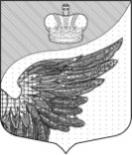 Повестка дня Двадцать седьмого заседания совета депутатов Федоровского городского  поселения Тосненского района Ленинградской области первого созыва  на  30.06.2020 г. в 14.001. О присвоении звания «Почетный гражданин Федоровского городского поселения Тосненского района Ленинградской области»Докладчик : Колядная  Т.Б. –начальник сектора  совета  депутатов  Федоровского городского  поселения  Тосненского района Ленинградской области2.Об утверждении Плана правотворческой деятельности совета депутатов Федоровского городского поселения Тосненского района Ленинградской области на II полугодие 2020 года.Докладчик : Колядная  Т.Б. –начальник сектора  совета  депутатов  Федоровского городского  поселения  Тосненского района Ленинградской области3. Об установлении размера выплаты ежемесячного денежного поощрения лицу, замещающему муниципальную должность в Федоровском городском поселении Тосненского района Ленинградской области, в июле  2020 года  по  итогам работы за  второй квартал 2020 года.Докладчик : Колядная  Т.Б. –начальник сектора  совета  депутатов  Федоровского городского  поселения  Тосненского района Ленинградской области